НАРОДНО ЧИТАЛИЩЕ „ПРОСВЕТА 1927” ВАРНАОТЧЕТЕН ДОКЛАД на Настоятелството на НЧ “Просвета 1927”  за 2018г.Уважаеми дами и господа,            За мен е чест и удоволствие да застана днес пред вас със задачата да отчета работата на читалище „Просвета 1927” в рамките на отчетния период. В  навечерието на 91 годишнина на нашето  читалището, ние  отново ще говорим за  неговото настояще и  бъдеще, за неговите перспективи за развитие.      През изминалия период читалищния екип състоящ се от: Настоятелство, служители, творци, художествени ръководители и преподаватели, възпитаници и самодейци направиха необходимото да осъществят заплануваните и съществуващи  отдавна във времето традиционни прояви и планове, свързани с любителското творчество, културния календар  и състоянието на читалищната база. За да се срещнат отново традиционното и новото в читалището, за да бъде то винаги актуално и да остава модерно и привлекателно. За да се създават и поддържат условия за среща на поколенията чрез различни форми на общуване с изкуството. За да се реализират неизчерпаемите възможностите за учене през целия живот и много други инициативи.       През периода  Настоятелството проведоха   7 заседания и 1 годишно отчетно събрание Въпросите, които се обсъждаха на тези заседания бяха:Самоиздръжка и самофинансиранеУчебно творчески сезон  Културен календарКандидатстване и участие в проектни дейности Текущи ремонти и дейности свързани с опазване на сградитеРазглеждане  молби и срещи с наематели    Ще ви запозная с детайлите  по дейности. БИБЛИОТЕЧНО ИНФОРМАЦИОННО ОБСЛУЖВАНЕБиблиотекари: Живка Минева и Милена Кирилова и Миглена Стоичкова. Библиотеката на нашето читалище е образец за това, как трябва да изглежда една читалищна библиотека. Редовното закупуване на нови книги, предлагането на интернет и различни информационни и копирни услуги я утвърди като необходим информационен център за жителите от квартала. Нашата библиотека предлага:- автоматизирано книгозаемане,  интернет каталог – достъпен on-line –по всяко време на денонощието, on-line проверка на дължими книги от читателите, работещ интернет център – много популярен сред децата, но вече и сред възрастните, които свикнаха да ползват ел.поща, да търсят работа в интернет или просто да комуникират по скайп и фейсбук, извършване на информационни, копирни, печатни и др. услуги.Предвиждаме развитие на филиал на библиотеката на ул. Лерин, като там наблегнем на работата с деца  и подрастващи, тяхното приобщаване към книгата и четенето.Библиотечен Фонд – 41 167 библиотечни единици,Читатели – 2516, Набавени библиотечни документи – 668, актуализиран софтуер и закупен нов модул за електронно обслужване на потребители Посещения в заемна и електронна читалня– 43 280 (средно по 180човека/ден)Наблюдава се една тенденция на увеличение на библиотечен фонд и постоянен поток читатели и ползватели на електронни услуги, които са основните показатели за ефективността в работата на една библиотека.ГАЛЕРИЯ  “Аспарухово АРТ”Откритата  в  2012г. Галерия   Галерист – Живко Дончев – скулптор, местен творец, който започна професионално разработване на тази дейност. През 2018г  културния план на галерията изглежда така: Изложби: Христо Керин, бургаски автори, Петър Чиновски,  Максим Кисилов и майсторски клас, Изложба портрети български просветителиКамерна сценаЛЮБИТЕЛСКО И ХУДОЖЕСТВЕНО ТВОРЧЕСТВОПОСТОЯННО ДЕЙСТВАЩИ КОЛЕКТИВИ И ШКОЛИ:ДТС„Аспаруховче” с ръководители Н.Николов и З.ГеоргиеваКлуб “На мегдана” народни танци – ръководител Н.НиколовМодерен балет „Делфин” с ръководител Христина АпостоловаШкола по класически балет с ръководител Мария  ВалентиноваШкола по рисуване „Шарена палитра” с р-л Ренета ПавловаКарате „Годжу-рю” с треньор Ангел ПоповДжудо и айкидо с р-тел Динко Гигов  ХУДОЖЕСТВЕНА САМОДЕЙНОСТФолклорна формация”Авлига” с диригент Петя ВасилеваХор „Аспаруховски бриз”с диригент Катя БончеваТА “Фолклорни ритми” с ръководители З.Георгиева и Н.НиколовКлуб „На мегдана” с ръководител Н.НиколовРАБОТА  ПО ПРОЕКТИПериодът, който отчитаме бе благоприятен и наситен с проекти и признание за нашата работа. Въпреки, че винаги може повече, а ние определено можем повече. По значими от проведените мероприятия и награди са:2018годинаЧетвърто издание на  Международен фестивал на компютърното изкуство FUTUROКвалификационен курс към ББИА Е-правителствоЦелеви средства за закупуване на литература от Община ВарнаФинал Проект РастежОбновяване софтуера на библиотеката и предлагане на нови електронни услуги за потребителитеУчастие на ТК Мегдана в международен фестивал в СловенияТурне на хор Аспаруховски бриз и ФФ Авлига в Пер ле Фонтен ФранцияСеминар на читалищни дейци в Одеса, УкрайнаУчастия на ДТС Аспаруховче и ДВГ Изворче на варненска и родна сцениИзложби на школата по изобразително изкуство Шарена палитра РЕМОНТНИ  ДЕЙНОСТИТези дейности винаги са приоритетни в работата на читалищното ръководство. Тъй като базата е голяма и през изминалите години Настоятелството, непрекъснато търси възможности за  допълнително финансиране от Община Варна и Министерство на културата за ремонтни дейности. Отчитайки  приоритетите в държавата, ситуацията на свития културен пазар, постигнатото до момента оценяваме като много важно за развитието на нашето читалище.  И през този период Настоятелството обръщаше внимание  главно на мениджърското отношение към стопанисване на читалищната собственост  и всички обстоятелства произлизащи от това.         И за следващата година предстоят  ремонтни дейности и в основна сграда и сграда филиал. Важни и неотложни за съжаление години наред са изграждане на рампа за инвалиди, ремонт на козирката на сградата, довършване ремонтът на филиала, но най-важната задача през всички години остава ремонтът на  КИНОСАЛОНА.Взаимоотношенията с наемателите на читалището и през тези три години се градяха на основа -  диалогичност. Нашите наематели винаги са били много отговорни по отношение стопанисването на помещенията, които  ползват. Много е важно читалищното ръководство и наемателите да имат еднакво мислене и действия по отношение на базата, за да можем по-лесно да поддържаме сградата и приходящите площи. Всяка година   поставя различни  проблеми. Още веднъж подчертавам, че за Настоятелството е важно, първо наемателите да бъдат добри стопани и дейността, която извършват да е полезна за хората от квартала.Уважаеми дами и господа,     Както и преди, така и  до днес читалище “Просвета1927” е  припознато като  представител на  гражданското общество в местната ни общност. Нашата цел, както и на предшествениците ни е то да бъде използвано не само като място за събиране на хора с общи интереси в областта на изкуството, а и като доброволно сдружение на активни граждани, за да изпълнява по широки и по отговорни социални функции в помощ на населението. За да бъде популярна нашата дейност, е необходимо да разширяваме кръга от ползватели на читалищната дейност и на читалищните услуги, непрекъснато да повишаваме компетентността и професионализма на читалищният екип, да използваме максимално възможностите на информационните технологии, да привличаме съмишленици, дарители, доброволци, и много и нови приятели.     И в заключение, позволете ми да благодаря на художествените ръководители, възпитаниците и самодейците за успехите им, на наемателите за съвместната ни работа, на  Община Варна Дирекция Култура и районна администрация Аспарухово за съдействието, което ни оказват, на дарителите и спомоществователите, на всички, които ни помагат да осъществяваме мечтите си.      Специални благодарности на членовете на Настоятелството за неговата всеотдайност и разбиране на проблемите, на читалищните служители за инициативността и професионализма им.    Специални благодарности на Районния съюз на пенсионерите 2004 район Аспарухово за съвместните прояви, които реализираме – няма мероприятие на район Аспарухово и в общински мащаб, в което да не участваме заедно.     Накрая пожелавам на всички нас, здраве, творческа енергия, много работа, много нови инициативи и много признания за общия ни труд.Благодаря за вниманието!Народно читалище „Просвета 1927” Варна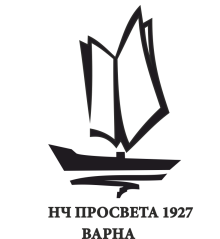 кв. Аспарухово, ул. Народни будители-1, тел: 052/370-934, www.prosveta-varna.eu, e-mail: prochi@abv.bgПЛАН за работа на НЧ “Просвета 1927” през  2019г.Като традиционна обществена и културна организация на територията на кв.Аспарухово и през 2019г. НЧ "Просвета 1927" ще продължи да работи по създаване, опазване и разпространение на духовна и материална култура. За провеждане на националната и регионална културна политика на Република България, Община Варна и Район "Аспарухово". За активизиране на местната общност в процеса на изграждане на гражданското общество. Ще продължи да работи за откриване и насочване на таланта и творчеството в личността и групата. Насърчаване на четенето и отношението към книгата, в създаване на конкурентни условия, и ефективност. Въз основа на проучване на потреблението и търсенето ще разкрива нови дейности и услуги. Ще кандидатства и реализира проекти на регионално, национално и международно ниво, за осъществяване на иновации чрез различни програми. Като носител на престижни награди през годините НЧ „Просвета 1927" ще продължава да защитава името и мястото си в културния живот на Варна. През 2019година дейността на читалището ще се извършва в пет основни направленияБИБЛИОТЕЧНА ДЕЙНОСТЧиталищната библиотека ще продължи работата си по обслужване на населението с литература, периодика и електронни услуги, като подобри качеството на предлаганите услуги.Ще продължи с автоматизирането на библиотечните процеси, като се увеличат видовете и броя на модулите на библиотечната програма, подходящи за нуждите на читалището, библиотеката и ползвателите.Ще се търсят допълнителни форми на библиотечно и информационно обслужване в полза на читателите и особено учащите, за поощряване на четенето, ползването на библиотеката и развлекателни прояви, свързани с книгата, четенето и писането на литературни произведения.Ще се предлагат повече специализирана информация и достъп до е-сайтове с цел максимално обслужване на гражданитеЩе се разширят възможностите за обслужване на граждани в неравностойно положение - социално и физическо.През 2019г. ще се профилира работата на филиала на библиотеката като библиотечно- информационен център и център за услугиII.ХУДОЖЕСТВЕНА САМОДЕЙНОСТ И ШКОЛА ПО ИЗКУСТВАТАПрез 2019г. продължават своята дейност традиционните състави и школи. Приоритетно се работи с детски и младежки формации, съобразени с интересите и търсенето на участниците.Любителски съставиДетски танцов състав „Аспаруховче" Танцов ансамбъл „Фолклорни ритми" Фолклорен клуб „На мегдана" Фолклорна формация „Авлига" Смесен хор „Аспаруховски бриз" Кръжок по национална шевица „Райна Княгиня”Образование в областта па изкуствата/Приложение: График за Учебно-творческа 2018 - 2019г./III.ХУДОЖЕСТВЕНА ГАЛЕРИЯ - Аспарухово АртХудожествената галерия на НЧ „Просвета 1927" „Аспарухово Арт" е вече фактор в галерийния живот на Варна. През изминалата година Галерията разшири и обогати творческия си афиш. създаде възможности за изложби на младите художници и творци от страната и чужбина. Галерията създаде и осъществява с финансовата подкрепа на Фонд Култура международния фестивал на дигитални изкуства"FUTURO". И през 2019г. ще се вписваме в афиша на градската художествена галерия община Варна, за да може тази културна дейност да се пренесе от центъра до периферията на града и обратноIV.КУЛТУРНИ ПРОДУКТИ И КУЛТУРЕН КАЛЕНДАРГалерия Аспарухово Арт – по специален плен – изложби и срещиФолклорно образователни спектакли на ФФ «Авлига и ТА «Фолклорни ритмиОбразователно-развлекателни програми за представяне на празничен обреден календарПленер и литературен конкурс «От дрегата страна на моста»Традиционен празник «Аспарухово пее и танцува»Международен фестивал на дигиталните изкуства /МФДИ/ FUTUROКонкурс за любителски клубове „На мегдана край морето”Ежегоден културен календар и специални планове за различни чествания, годишншнини ш съвместни творчески дейности с други културни и тверчески организации и институцииV.ДОПЪЛНИТЕЛНИ ДЕЙНОСТИКандидатстване и участие на читалището като координатор или партньор в различни проекти и програми свързани с културни, между културни и образователни идеи и инициативиПредставяне на дебютни състави и продуктиПрограми свързани със занаяти, туризъм и социални дейностиОтдаване под наем за стопанисване и подпомагане, тези помещения и площи на читалището, които са самостоятелни и не затрудняват основните читалищни дейности.Стопанисване по възможно най-добрия начин земята, принадлежаща на читалищетоЛятна работа на съставите и участие в различни програми и фестивалиПрезентиране и осъществяване на съвместни събития за общността (Аспарухово като част от културната и социална карта на Варна).Иновации в работата на читалище «Просвета 1927» и ползване на практически съвременни аидуо-визуални икомпютърни техники и технологии, за постигане на ефективност в работатаVI. НЕОБХОДИМА ФИНАНСОВА ПОДКРЕПА ОТ ОБЩИНА ВАРНА ЗА ИЗПЪЛНЕНИЕ НА ПЛАНИРАНИТЕ ДЕЙНОСТИ	За ремонтни дейности основна сграда и сграда филиал - 45 000лвЗа Традиционен празник на района „Аспарухово пее и танцува 2019"- 10 000лв	За Библиотечна и информационна дейност - 5 000лв	За Културен календар - 5 000лвВсичко искана финансова помощ от Община Варна - 65 000лвПредложението за дейността на НЧ „Просвета 1927" е създадено на основа Програма на НЧ„Просвета 1927" 2016-2019г. и одобрено за внасяне в Община Варна с Протокол №3/29.03.2018г.Изготвил: Любка Тодорова чит.секретарСнимка на читалището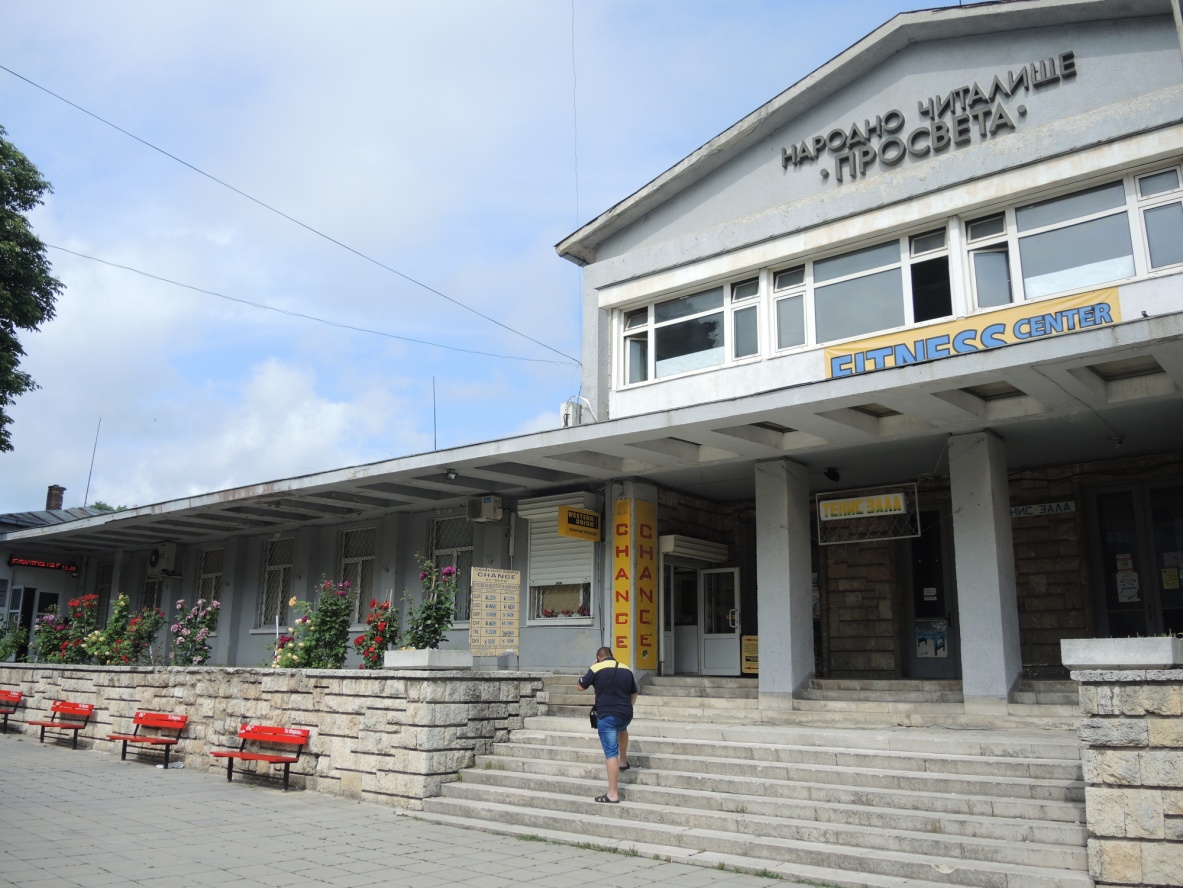 